SVV Praha, s.r.o., Ohradní 65, 140 00 Praha 4Školicí středisko v systému České svářečské společnosti ANB  Vám nabízí kvalifikační kurz podle dokumentu Doc. IAB 252r2-14 a v souladu s Technickými pravidly CWS ANBmezinárodní / Evropský  SVÁŘEČSKÝ  INŽENÝR -  IWE/EWETermín: 	16.9.2024 – 30.1.2025, výuka je rozdělena na teoretický a praktický blok:Teoretický blok: 16.9.  – 19.9. + 7.10. – 10.10. + 14.10. – 17.10. + 21.10. – 24.10. + 4.11. – 7.11. + 11.11. – 14.11. + 25.11. – 28.11. + 2.12. – 5.12.2024 + 6.1. – 9.1. + 27.1.2025Praktický blok:  23.9. – 26.9. + 30.9. – 3.10.2024Písemná a ústní zkouška:  28.1.  + 30.1.2025Výuka probíhá: pondělí až čtvrtek,  rozsah kurzu: 448 hodin Kurz je určen: 	pro odborné pracovníky ve svařování - pracovníky svářečského dozoru, 	konstruktéry, technology, inspektory kvality, pracovníky technické kontroly, 	prodejce svářečské techniky, technických plynů pro svařování Minimální požadavky pro přijetí do kurzu: diplom Ing. z technické univerzity (minimálně 5 let studia) schválené Ministerstvem školství ČRObsah:	svařovací procesy a zařízení, materiály a jejich svařitelnost, konstrukce a navrhování svařovaných konstrukcí, výroba a aplikované inženýrství, praktická cvičení, výuka o systémech zabezpečení kvality, nejnovější stav normalizace ČSN EN a seznámení s podmínkami pro technickou podporu exportu Výstupní dokument:  dva diplomy Mezinárodní /Evropský svářečský inženýr, Osvědčení o proškolení z normy ČSN EN ISO 17 367 pro vizuální kontrolu svarů (nenahrazuje certifikát pracovníka NDT)  Cena:  Místo konání:	učebna SVV Praha, s.r.o., Ohradní 65, Praha 4  - Michle  (parkování zdarma)Profil absolventa: po úspěšném ukončení kurzu je kompetentní pro funkci svářečského dozoru ve smyslu normy ČSN EN  ISO 14 731 - „Svářečský dozor - Úkoly a odpovědnosti“ Poznámka: 	V odborném plynárenském vzdělávání byl kurz ohodnocen 2 body OPV.Závazná přihláška na kurz IWE, IWT, IWSSVV Praha s.r.o., Ohradní 65, 140 00 Praha 4mobil: 739 592 659, email: vrablikova@svv.czNázev kurzu:   Mezinárodní/Evropský svářečský inženýr Termín konání kurzu:	   16.9.2024 – 30.1.2025 Jméno a příjmení účastníka: Datum narození:				 Místo narození:Název firma : Adresa firmy: 	Kontakt pro odeslání faktury: DČ: 					IČ: Telefon : 				E-mail: 					 Nejvyšší dosažené vzdělání:	Platba bude provedena  		   fakturou           	   způsob platby na základě dohody    hotově  dne ………..………)Místo			   	Datum			   	    Razítko a podpis								  vysílající organizace	) vyznačte prosím způsob platbyÚčastník svým podpisem souhlasí v souladu s nařízením GDPR se zpracováním osobních údajů pro účely školení a její evidence. Osobní údaje budou zpracovávány v SVV Praha s.r.o. k tomu pověřenými osobami. Účastník se seznámil  s dokumentem „Ochrana osobních údajů v SVV Praha“ uvedené na stránkách www.svv.cz. Účastník svým podpisem potvrzuje, že  jím uvedené údaje jsou pravdivé; nepravdivé údaje mohou být důvodem pro nepřijetí do kurzu , resp. vyloučením z kurzu.Organizační informace Kurzů Kurzy pro vyšší svářečský personál jsou organizovány dle technických pravidel České svářečské společnosti CWS ANB a dokumentů Evropské svářečské federace (EWF) a Mezinárodního institutu svařování (IIW) .Cena kurzuje konečná a zahrnuje kurzovné, skripta, zkoušku, dva diplomy. Faktura bude vystavena po zahájení kurzu. V případě požadavků zákazníka je možné kurzovné fakturovat i jiným způsobem na základě předem dané dohody.Kvalifikační požadavky Nejpozději při zahájení kurzu předložte doklad o nejvyšším dosaženém vzdělání. Studijní literatura Každý účastník kurzu obdrží při zahájením studijní literaturu – skripta k okruhům + materiály zpracované jednotlivými přednášejícími + elektronicky zpracované přednášky ke stažení na webu svv.cz (bude vám předáno heslo)Zkoušky Průběžný písemný test po ukončení 1.dílu  Závěrečný písemný test z národních otázek + zkušebně se ověřují i mezinárodní otázky Ústní zkouška (před zkušební komisí jmenovanou CWS ANB)Výstupní dokumenty: Po úspěšném složení všech zkoušek obdrží absolvent:1. potvrzení o absolvování kurzu2. dva diplomy: Mezinárodní svářečský inženýr (vydává CWS ANB a IIW) a Evropský svářečský inženýra (vydává CWS ANB a EWF) , viz odkazy: CWS ANB – Česká svářečská společnost ANB, IIW -  Mezinárodní svářečský institut, EWF -  Evropská svářečská federace3. Osvědčení o proškolení z normy ČSN EN ISO 17 367 pro vizuální kontrolu svarů, toto osvědčení nenahrazuje certifikát pracovníka NDT (tento certifikát je možné získat absolvováním kurzu VT w v našem školicím středisku SVV Praha s.r.o.) Organizační   změnySVV Praha, s.r.o. si vyhrazuje právo změny lektora, data a místa konání či zrušení vzdělávací akce z organizačních důvodů. Veškeré změny vám dáme písemně, telefonicky nebo emailem včas na vědomí.Místo konání teoretického bloku: Učebna SVV Praha, s.r.o., Ohradní 65, Praha 4  - Michle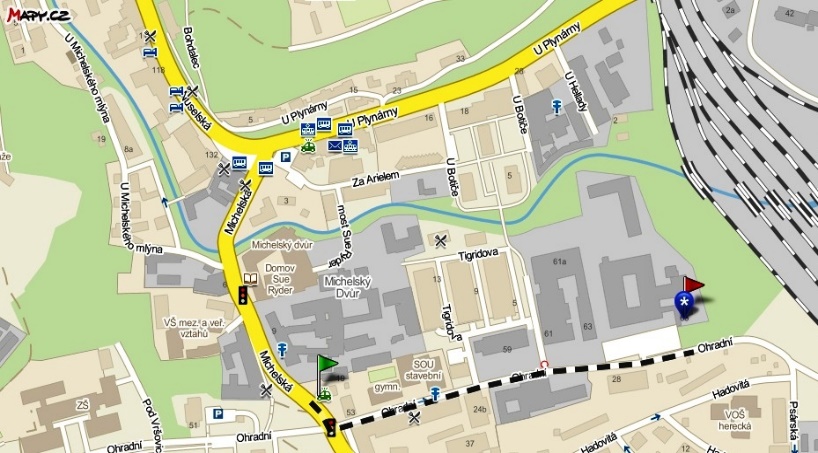 Dopravní spojení:Spojení autem: výjezd z dálnice D1 značení Michle, pokračovat ulicí Vyskočilova, Michelská, Hadovitá, Ohradní, parkování možné bezplatně na parkovišti před objektem (závoru otvírá služba na vrátnici, stačí se k závoře přiblížit a počkat až se závora otevře)Spojení MHD: 1.možnost: metro C Kačerov, podejít podchodem na druhou stranu, bus 196, 150, 139 čtyři stanice do stanice Ohradní, pak cca 50 zpět, odbočit vlevo (kolem obchodu  Žabka) do ul. Ohradní, 200 m pěšky rovně - vysoká hnědá budova na konci ulice2.možnost: tramvaj 14, 11 do stanice Michelská, pak přes můstek ul. Michelskou do kopce, odbočit vlevo do  ulice Ohradní  (kolem obchodu  Žabka), dále cca  rovně – vysoká hnědá budova 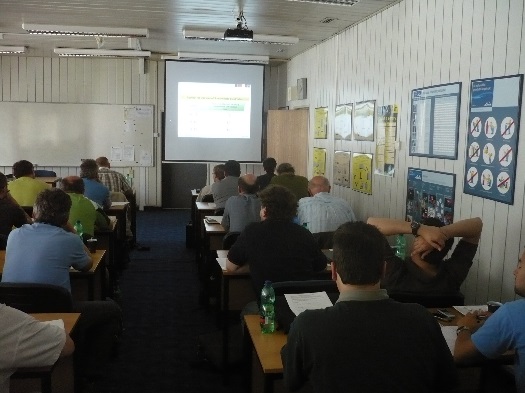 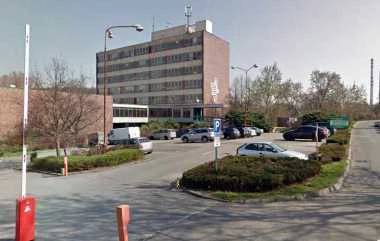 Pozn.: Učebna je vybavena audiovizuální technikou, posluchači mají bezplatný přístup k wifiMísto konání praktického bloku:	Svářečská škola SVV Praha, U Michelského lesa 370, Praha 4Ubytování a stravování:	Ubytování a stravování SVV Praha, s.r.o. nezajišťuje. Přehled studijních okruhů:Modul 1: Technologie svařování a zařízení1.1. Všeobecný úvod do technologie svařování1.2 Plamenové svařování a související procesy1.3 Elektrické minimum1.4 Elektrický oblouk 1.5 Zdroje energie pro obloukové svařování1.6 Úvod do obloukového svařování v ochranných atmosférách1.7 Svařování TIG1.8.1  Svařování MIG/MAG1.8.2  Obloukové svařování plněnou elektrodou FCAW1.9 Svařování MMA1.10 Svařování pod tavidlem1.11 Odporové svařování1.12.1 Ostatní svařovací procesy Laser, Svazek elektronů a plazma1.12.2 Ostatní svařovací procesy mimo uvedených v bodě 1.12.11.13 Řezání, vrtání  a jiné způsoby přípravy hran1.14 Úprava povrchu a žárové nástřiky1.15 Zcela mechanizované procesy a robotiky1.16 Tvrdé a měkké pájení1.17 Technologie spojování plastů1.18. Spojování keramiky a kompozitů1.19 Svařovací laboratořModul 2: Materiály a jejich chování při svařování2.1 Struktura a vlastností kovů2.2 Slitiny a fázové diagramy 2.3 Slitiny železa a uhlíku2.4 Výroba a třídění ocelí2.5 Chování konstrukčních ocelí při tavném svařování2.6 Výskyt trhlin ve svarových spojích2.7  Lomy a různé typy lomů2.8 Tepelné zpracování základních materiálů a svarových spojů 2.9 Konstrukční (nelegované) oceli2.10 Vysokopevné oceli 2.11 Aplikace konstrukčních a vysokopevných ocelí  2.12 Tečení a oceliodolné tečení2.13 Oceli pro kryogenní teploty2.14 Úvod do koroze2.15 Korozivzdorné a žáruvzdorné oceli2.16  Úvod do opotřebení a ochranné vrstvy2.17 Litiny a oceli2.18 Měď a slitiny mědi2.19 Nikl a slitiny niklu2.20 Hliník a jeho slitiny2.21 Titan,  jiné kovy a slitiny2.22 Spojování rozdílných materiálů2.23 Destruktivní zkoušení materiálů a svarových spojůModul 3: Konstrukce a provedení3.1 Základy teorie konstrukčních systémů3.2 Základy pevnosti materiálu 3.3 Navrhování svarových a pájených spojů3.4 Základy navrhování svaru3.5 Chování svařovaných konstrukcí vystavených různým typům zatížení3.6 Návrh svařovaných konstrukcí s převážně statickým zatěžováním3.7 Chování svařovaných konstrukcí při cyklickém zatížení3.8 Návrh cyklicky namáhaných konstrukcí3.9  Návrh svarů tlakových zařízení3.10 Navrhování konstrukcí z hliníku a jeho slitin3.11 Úvod do lomové mechaniky spojůModul 4: Výroba, aplikované inženýrství4.1. Úvod do zajišťování kvality při výrobě svařovaných konstrukcí4.2 Řízení kvality při výrobě svařovaných konstrukcí4.3 Vnitřní pnutí a deformace při svařování4.4 Technické vybavení, svářecí přípravky a upínače4.5 Zdraví a bezpečnost4.6 Měření, regulace a registrace dat při svařování4.7 Vady a kritéria přípustnosti4.8 Nedestruktivní zkoušky4.9 Ekonomie a produktivita4.10 Opravy a renovace svařováním 4.11 Svařované spoje betonářské oceli4.12 Případová studiePraktická výuka Kyslíko-acetylenové svařování a řezání, MMA,TIG, MIG/MAGPraktické ukázky či video prezentace technologií: Drážkování plamenem, tvrdé pájení, svařování plasmou, řezání plasmou, svařování obloukem pod tavidlem, odporové svařování, svařování třením, svařování svazkem elektronů, svařování laserem, jiné technologieCena bez DPHCena vč. 21% DPH104 959 Kč127 000 Kčzahrnuje kurzovné, skripta, zkoušku, dva diplomyzahrnuje kurzovné, skripta, zkoušku, dva diplomy